Задание 1:Коля и Лена – супруги и жизнь их скучна. Чтобы скрасить скуку, и они подумывают о покупке телевизора. Ценность телевизора для Коли – 20 тыс. рублей, для Лены - 30 тыс. рублей. Телевизор стоит 60 тыс. рублей? Чему будет равен чистый выигрыш этой семьи, если они его купят? (Если ответ отрицательный, то перед числом поставьте знак "минус".)Задание 2:В парке "Бородино" отдыхает три типа людей – "бегуны" (25 человек), "пивуны" (40 человек) и "колясочники" (20 человек). Готовность "бегунов" платить составляет 40 рублей, готовность "пивунов" – 10 рублей, готовность "колясочников" – 30 рублей. Содержание парка обходится в 1600 рублей в день.Какой чистый выигрыш получит город, если будет финансировать содержание парка "Бородино"?Задание 3:В парке "Бородино" отдыхает три типа людей – "бегуны" (40 человек), "пивуны" (40 человек) и "колясочники" (20 человек). Готовность "бегунов" платить составляет 20 рублей, готовность "пивунов" – 10 рублей, готовность "колясочников" – 40 рублей. Содержание парка обходится в 1900 рублей в день.Каким должен быть вклад одного "бегуна" в финансирование содержания парка с позиций равновесия Линдаля (принцип Линдаля предполагает, что платеж каждого получателя общественного блага должен быть пропорционален получаемой выгоде).Задание 4:В парке "Бородино" отдыхает три типа людей – "бегуны" (40 человек), "пивуны" (40 человек) и "колясочники" (20 человек). Готовность "бегунов" платить составляет 20 рублей, готовность "пивунов" – 10 рублей, готовность "колясочников" – 40 рублей. Содержание парка обходится в 1900 рублей в день.Подсчитано, что если запретить пивунам пить пиво в парке, то можно сэкономить на его содержании 1000 рублей, однако придется увеличить расходы на патрулирование до 800 рублей в день. Чему будет равен чистый общественный выигрыш, если город реализует проект "Запрет пить пиво в парке"? (Если чистый выигрыш города получается отрицательным, то перед числом поставьте знак "минус.)Задание 5:Общество состоит из трех групп потребителей: А, В и С. Функции спроса данных групп потребителей на некоторое общественное благо имеют следующий вид: . Предельные издержки на производство общественного блага постоянны (не зависят от объема производства) и равны 120 рублей при производстве каждой единицы. Определите общественно оптимальный объем производства общественного блага.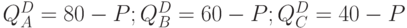 Задание 6:Общество состоит из трех групп потребителей: А, В и С. Функции спроса данных групп потребителей на некоторое общественное благо имеют следующий вид: . Предельные издержки на производство общественного блага постоянны (не зависят от объема производства) и равны 90 рублей при производстве каждой единицы. Определите общественно оптимальный объем производства общественного блага. Определите суммарный выигрыш общества от производства общественного блага без учета затрат на производство общественного блага?Задание 7:Общество состоит из трех групп потребителей: А, В и С. Функции спроса данных групп потребителей на некоторое общественное благо имеют следующий вид: . Предельные издержки на производство общественного блага постоянны (не зависят от объема производства) и равны 90 рублей при производстве каждой единицы. Определите общественно оптимальный объем производства общественного блага. Допустим, производство общественного блага правительство финансирует за счет сборов. Какой размер сбора правительство установит на производство одной единицы общественного блага для потребителей A, если оно руководствуется правилом Линдаля (т.е. пропорциональности платежа получаемым выгодам для определенной группы потребителей). Ответ введите с точностью до двух знаков после запятой.Задание 8:Общество состоит из трех групп потребителей: А, В и С. Функции спроса данных групп потребителей на некоторое общественное благо имеют следующий вид: . Предельные издержки на производство общественного блага постоянны (не зависят от объема производства) и равны 120 рублей при производстве каждой единицы. Чему будет равен чистый выигрыш общества от производства общественного блага?